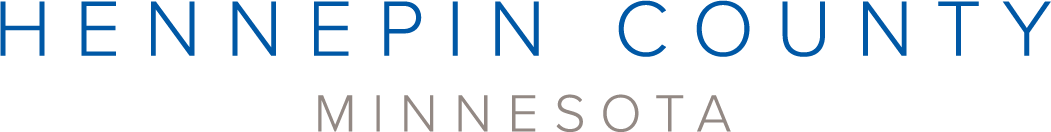 Green Partners barriers and benefits discussion guide Identifying barriers and benefits to environmentally friendly actionsDue: September 30, 2024DirectionsThis discussion is required for Environmental Action grantees. Submit your notes from the discussion to patience.caso@hennepin.us by December 1, 2023. Report directly on this form. Handwritten notes are ok. Use additional pages if necessary. This document can be found at: hennepin.us/greenpartners      Focus your discussion on the one or two actions that you plan to focus on during your project. Use the questions below as a guide and tailor the discussion to your audience. Keep the conversation on point, dig deep, and guide folks in identifying what is really holding them back from taking action. Past grantees have found that initial responses are not always inclusive of the actual barriers people perceive or experience. Take your time to uncover what the biggest barriers are for your audience.Discussion topicIndicate which topics you discussed.Air qualityEnergyClimate changeGreen cleanersPollinatorsTrees Recycling/organicsWaste preventionWater qualityEtc.Discussion guide reportIntroductory remarksThank you for joining me today. We are leading an environmental action project and we are asking community members like you about your experience with __________________ (fill in the blank with action you will focus on during your project). This discussion will help us create a project that addresses real concerns and challenges in our community. We also want to learn what motivates you to take action on this topic.Discussion questionsDo you currently _________________ (fill in the blank with one action you will focus on during your project)?If yes, why did you start? Why do you continue? What are the benefits of taking this action? If not (or not always), what are the barriers? What makes it hard to do, or hard to do all the time?What would need to change in your household to make it easier?What would need to change in your community to make it easier?Post discussion reflection (for project leaders)Who participated in the discussion? (Briefly describe who participated.) How many people participated in the discussion?Indicate what age groups participated in the discussionAdultsYouthYouth and adultsWhat barriers to taking action did your participants bring up most often during the discussion?Based on what you heard and the barriers and strategies chart, what strategies will you focus on or add to your plan for this project?What else did you (the project leader) learn during your discussion that you will use in your project? Barriers and strategies chartWhat you may hearBarrierBarrierStrategy“I’ve been meaning to do that.”; “That sounds interesting.”“I’ve been meaning to do that.”; “That sounds interesting.”Lack of motivation — value actionCommitment“That sounds hard.”; “I’m not interested.”Lack of motivation — don’t valueLack of motivation — don’t valueSocial norms, Modeling, Incentives“I always forget to do that.”; “I can’t remember how to take action.”Forget to actForget to actPrompts“How does that work?”; “What happens when I take that action?”Lack of informationLack of informationCommunication, Social diffusion“I’m afraid I’m going to do it wrong.”Lack of skills; anxietyLack of skills; anxietyLet people try an activity, Social diffusionI can’t take that action.”; “I don’t have that service.”External barriersExternal barriersMake it easy to act: infrastructure, tools, supplies